Wie kommt die Geschichte in die Bilder? (Variante 1)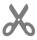 Die Bilder aus der Beispielgeschichte der Knietzsche-App sind durcheinander gepurzelt. Nur das erste und das letzte Bild liegen richtig. Versuche Ordnung da rein zu bringen. Schneide die einzelnen Bildchen aus und lege die Szenen so aneinander, dass sie eine Geschichte ergeben. Wenn du in Knietzsches Geschichtenwerkstatt unter „Geschichten“ den „Mut“ anklickst, kannst du hinterher vergleichen, ob die Geschichte dort auch so erzählt wird. Beim Sortieren musst du nicht nur auf die Bilder achten. Du musst auch genau auf den Schluss des letzten Satzes schauen und prüfen, ob das auch zu dem Satzanfang von deinem nächsten Bild passt. Sonst kann man das beim Lesen nicht verstehen.  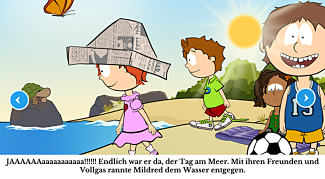 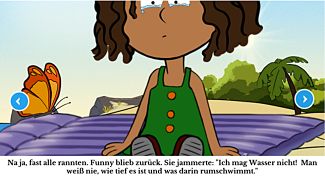 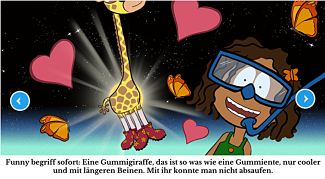 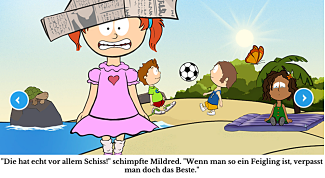 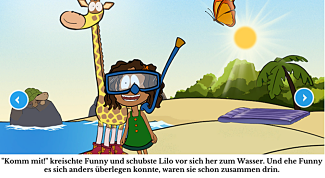 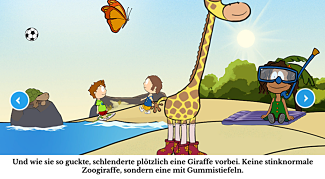 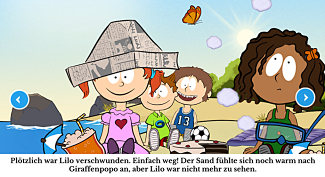 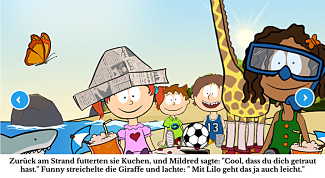 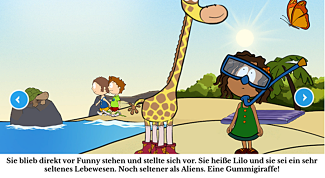 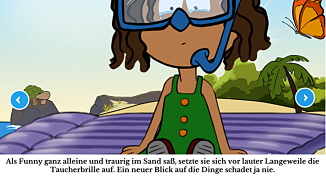 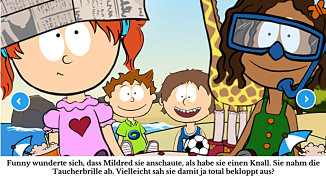 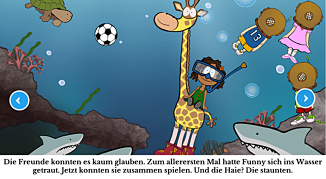 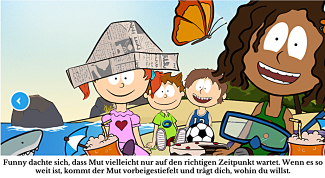 